Teachers: Use the Mulch and Soil Fertility article to have students complete the Anticipation Guide.Upon completion, students could then do the following:Research the C:N ratio of coffee.Determine whether or not coffee is a good organic amendment option for soils.Justify why coffee is or is not a better option than another material (i.e. wood chips).Students could measure the Nitrogen, Phosphorus and Potassium levels of your garden’s soil using a kit from a garden store (like Mosser-Lee or another easy to use kit) and test the concentrations in the soil before, during, and at the end of the mulching project.Mulch and Soil Fertility, 5.02, P:1Agriculture Literacy Strategy- Anticipation Guide 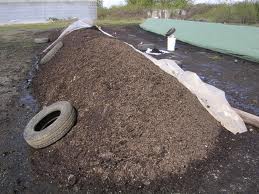 On your own: In the space to the left of each statement, place a T if you think the statement is true, an F if you think it is false. In small groups: Compare your answers and discuss why you have agreed or disagreed with the statement. On your own: Read my article entitled Mulch and Soil Fertility, marking on the page or other supporting evidence to confirm or refute your original prediction beside the statement. In small groups: Defend your point of view—politely but firmly. Whole group discussion: What are the benefits of using straw bale gardens and what are the disadvantages? 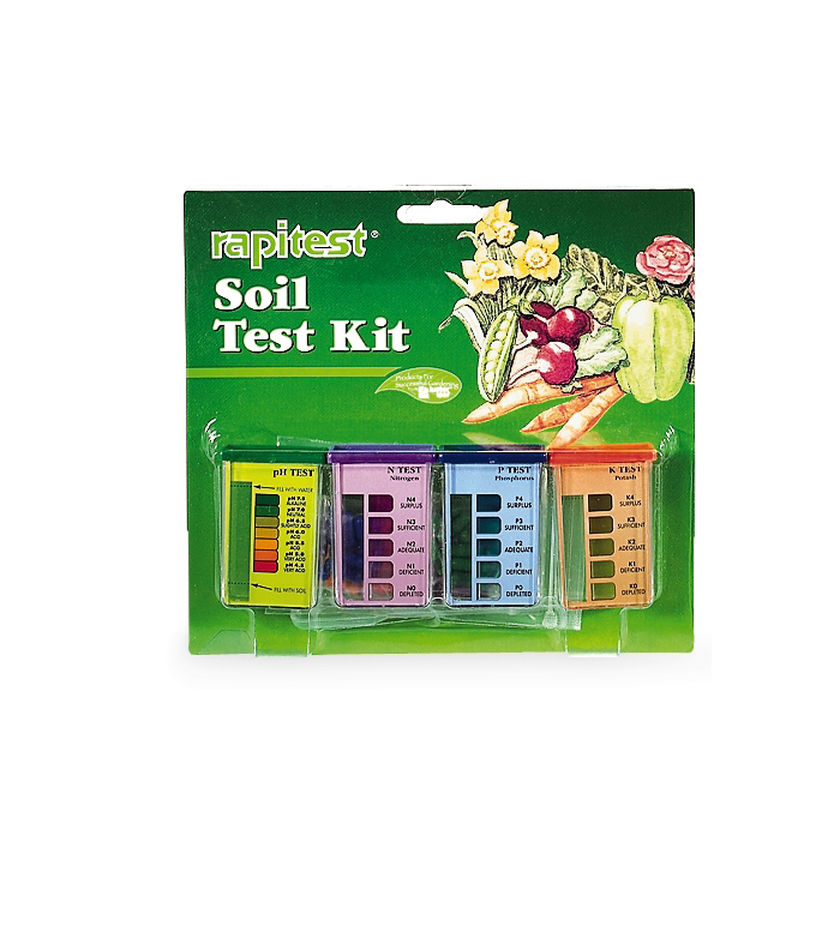 BeforeAfterEvidenceAdding more mulch is always a good idea for the garden.Mulch helps in reducing water loss, insulating the soil, decreasing erosion and compaction, and minimizing weeds present.There are a number of inorganic mulches that will help amend your soil.In addition to the other benefits of adding organic soil, microorganisms will also provide additional nutrition to the soil.Using shredded pallets as mulch will amend the soil in a better manner than compost.Using wood chips can lead to nutrient deficiencies.The C:N ratio of freshly fallen leaves makes it a great mulch to use and will ensure lots of nitrogen for the soil.When carbon values are really high in comparison to nitrogen values, then the soil is starved of nutrients.One way to increase the competition between plants and microbes is to add fertilizer.Places that should employ mulches with high C:N ratios are those like walkways.Areas of a garden must have mulches low in C:N ratios like recycled wood pallets.When using a mulch in a vegetable garden the better choice is composted manure.